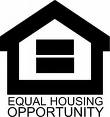 Project Live, Inc.465-475 Broadway, Newark, NJ  07104Phone: (973) 481-1211 Fax: (973) 481-0195E-mail:  info@projectlive.orgCOMMUNITY SUPPORT SERVICES  REFERRAL PACKETThank you for your interest in Project Live, Inc. (PLI).  PLI provides residential and community support services to individuals with mental illness.  These services range from 24-hour, supervised, group homes to independent living.Housing opportunities for individuals able to live independently consist of apartments and single-family homes.  The single-family homes accommodate 3-4 people.  Rental rates are calculated at 30% or 40% of each person’s monthly income, based on the funding source. Housemates are expected to share basic household responsibilities.  Please review the following criteria prior to completing the attached referral form.  PLI does not discriminate based on race, creed, color, age, ethnicity, religion, gender, sexual orientation or national origin in either the eligibility or intake process.Inclusionary Criteria:Individuals wishing to apply for Community Support Services must:Have a serious and persistent mental illness, such as Schizophrenia, Schizoaffective Disorder, Bipolar Disorder or Major Depression, Recurrent as classified in the DSM-VRequire active rehabilitation and support services to achieve community integration through the restoration of functioning in social, employment, education and housing domains.Be 18 years of age or olderDemonstrate sufficient psychiatric stability such that they do not require inpatient servicesAgree to sign a lease, which identifies the contracting parties’ rights and responsibilitiesExclusionary Criteria:Persons with diagnoses of substance use or addictive disorders as classified in the DSM-V (without a concurrent primary diagnosis as indicated in item 1 on the inclusionary criteria)Symptoms and/or behavior that present a danger to self, others, or propertyPersons with a history of arson, homicide, attempted homicide, or patterns of violent behavior, including sexual assault/molestation will be assessed as to the clinical appropriateness of the referralPersons with medical conditions requiring skilled nursing careOnce your completed referral packet is received, it will be reviewed.  You will be contacted when a suitable opening becomes available. You may keep in touch to indicate your continued interest in Project Live’s housing and/or services.  Once again, thank you for your interest in Project live, Inc.465-475 Broadway, Newark, NJ  07104Phone: (973) 481-1211 Fax: (973) 481-0195E-mail:  info@projectlive.orgCOMMUNITY SUPPORT SERVICES APPLICATIONReferral Source:** If Project Live, Inc. is the referral source, please attach the resident’s Basic Information SheetApplication Information:Address: __________________________ City: _______________ State: _____ Zip: _________D.O.B.: ________ ____ Social Security #: ____-____-____	Sex: (  ) Male  (  )  FemaleCurrent Residence: (Check One)Previous Residence: (last 5 years: use separate sheet if necessary)Reason for Referral to Project Live, Inc.:Diagnoses (DSM-V/ICD-10):Current Treatment Provider:Medication History:Drug and Alcohol History:Financial Status:List sources of income (e.g., SSI, SSD, GA, Wages):		Amount/month:Employment:If yes:Family/Community contact:Legal Status:Is there a history of or current involvement with the legal system? If yes, explain:Please include the following documentation with this application:Copy of Social Security CardCopy of Birth CertificateCopy of Current Social Security Award Letter or any other Proof of IncomeAdditional Information Required:Copy of initial psychiatric evaluationCopy of most recent psychiatric evaluationCopy of initial (admission) psychosocial assessment and annual/(re-admission) assessments (if applicable)Copy of most recent treatment planCopy of most recent physical examinationCopy of discharge summaries of previous admissionsCopy of most recent substance abuse assessmentCopy of case review/treatment team notes___________________________________________				____________________________Signature of Applicant							Date Please send completed information to:	Project Live, Inc.				Attn:  Damyanti Aurora 				465-475 Broadway, Newark, NJ  07104				Phone: (973) 481-1211 Fax: (973) 481-0195				E-mail:  daurora@projectlive.orgDate of Referral:Name of Agency:Type of Agency:Agency Address:Agency Contact:Title:Agency Telephone Number:Applicant’s NamePhone:CheckType of HousingName of Agency or Lease HolderMove in DateGroup HomeSupervised ApartmentOwn Home or ApartmentWith Family/FriendsOtherAddress:Move in Date:Move in Date:Move Out Date:Landlord’s Name & Telephone Number:Landlord’s Name & Telephone Number:Landlord’s Name & Telephone Number:Landlord’s Name & Telephone Number:Reason for Leaving:Reason for Leaving:Reason for Leaving:Name of Psychiatrist:Psychiatrist’s Telephone Number:Psychiatrist’s Telephone Number:Psychiatrist’s Telephone Number:Name of Therapist/Counselor:Name of Therapist/Counselor:Therapist’s/Counselor’s Telephone Number:Therapist’s/Counselor’s Telephone Number:Therapist’s/Counselor’s Telephone Number:Therapist’s/Counselor’s Telephone Number:NameDosageFrequencyDate PrescribedDate StoppedAge first used drugs/alcohol:Age first used drugs/alcohol:Substances used (list all alcohol/illegal drugs used):Substances used (list all alcohol/illegal drugs used):Substances used (list all alcohol/illegal drugs used):Substances used (list all alcohol/illegal drugs used):Drug(s) of choice (including alcohol):Drug(s) of choice (including alcohol):Drug(s) of choice (including alcohol):Date of last use:Describe history of treatment (treatment providers, dates of treatment):Describe history of treatment (treatment providers, dates of treatment):Describe history of treatment (treatment providers, dates of treatment):Describe history of treatment (treatment providers, dates of treatment):Describe history of treatment (treatment providers, dates of treatment):Describe current services/treatment (e.g., AA, NA, Double Trouble, etc.):Describe current services/treatment (e.g., AA, NA, Double Trouble, etc.):Describe current services/treatment (e.g., AA, NA, Double Trouble, etc.):Describe current services/treatment (e.g., AA, NA, Double Trouble, etc.):Describe current services/treatment (e.g., AA, NA, Double Trouble, etc.):Describe current services/treatment (e.g., AA, NA, Double Trouble, etc.):Health Benefits:Health Benefits:Health Benefits:Health Benefits:Health Benefits:Health Benefits:Medicaid: (  ) YES	(  ) NO		Number:Medicaid: (  ) YES	(  ) NO		Number:Medicare: (  ) YES	(  ) NO		Number:Medicare: (  ) YES	(  ) NO		Number:Other Health Insurance: (  ) YES	(  ) NOOther Health Insurance: (  ) YES	(  ) NOOther Health Insurance: (  ) YES	(  ) NOOther Health Insurance: (  ) YES	(  ) NOOther Health Insurance: (  ) YES	(  ) NO(Company and number)Are you currently employed?Yes NoEmployer’s Name:Employer’s Address:Employer’s Address:Employer’s Telephone: Number:Employer’s Telephone: Number:Employer’s Telephone: Number:Name:Address:Telephone Number:Telephone Number:Telephone Number:Relationship:Relationship:Name:Address:Telephone Number:Telephone Number:Telephone Number:Relationship:Relationship: